10.pielikumsPriekules novada pašvaldības domes2016.gada 26.maija sēdes protokolam Nr.10,10.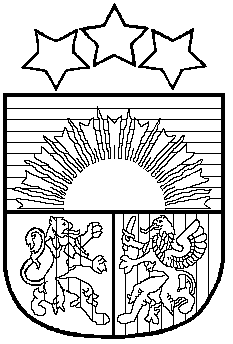 LATVIJAS REPUBLIKAPRIEKULES NOVADA PAŠVALDĪBAS DOMEReģistrācijas Nr. , Saules iela 1, Priekule, Priekules novads, LV-3434, tālrunis , fakss 63497937, e-pasts: dome@priekulesnovads.lvLĒMUMSPriekulē2016.gada 26.maijā                	                                                                                     Nr.1010.Par pirmsskolas audzēkņu pārvadājumu maršrutiem  Priekules novadā 2016.gada jūnija, jūlija un augusta mēnešos Priekules novada pašvaldībā saņemta informācija no pirmsskolas iestāžu vadītājiem par nepieciešamajiem audzēkņu pārvadājumiem  2016.gada vasaras periodā.	Pamatojoties uz likuma “Par pašvaldībām” 21.panta pirmās daļas 27.punktu, atklāti balsojot PAR - 11 deputāti (Malda Andersone, Inita Rubeze, Arnis Kvietkausks, Inese Kuduma, Vaclovs Kadaģis, Mārtiņš Mikāls, Ainars Cīrulis, Vija Jablonska, Arta Brauna, Tatjana Ešenvalde, Andris Džeriņš); PRET -  nav; ATTURAS -  nav; Priekules novada pašvaldības dome NOLEMJ:            Apstiprināt Priekules novada pašvaldības pirmsskolas audzēkņu pārvadājumu maršrutus  2016.gada jūnija, jūlija un augusta mēnešiem saskaņā ar pielikumiem  (1.,2.,3.pielikumi).Pašvaldības domes priekšsēdētāja      						V.Jablonska1.pielikumsPriekules novada pašvaldības domes26.05.2016.lēmumam (prot.Nr.10, 10.)BUNKAS PAGASTA PĀRVALDES MARŠRUTI2.pielikumsPriekules novada pašvaldības domes26.05.2016.lēmumam (prot.Nr.10, 10.)Kalētu pirmskolas grupu, bērnu pārvadājumu maršruts vasaras mēnešosMaršruts no 01.06. – 31.08 ( šoferis Jānis Vamzis un Andrejs Lohanskis )Transports Mercedess Benz Sprinter 220 (valsts Nr. GK 3705)3.pielikumsPriekules novada pašvaldības domes26.05.2016.lēmumam (prot.Nr.10, 10.)Priekules PII „Dzirnaviņas” audzēkņi1. maršruts: Tadaiķi–Krote–BunkaBunka-Krote–Tadaiķi–Krote-Tadaiķi (01.06.-10.06.2016.)1. maršruts: Tadaiķi–Krote–BunkaBunka-Krote–Tadaiķi–Krote-Tadaiķi (01.06.-10.06.2016.)1. maršruts: Tadaiķi–Krote–BunkaBunka-Krote–Tadaiķi–Krote-Tadaiķi (01.06.-10.06.2016.)1. maršruts: Tadaiķi–Krote–BunkaBunka-Krote–Tadaiķi–Krote-Tadaiķi (01.06.-10.06.2016.)Pieturas nosaukumsAttālums no maršruta sākuma, kmAtiešanas laiks (st. min)TURP (maršruts no rīta):TURP (maršruts no rīta):TURP (maršruts no rīta):Alkšņi (Tadaiķi)Maršruta sākums7:50Ievnieki6.58:00Tadaiķi9.48:10Bunka15.38:20Ziņģenieki25.28:35Krote31.08:40ATPAKAĻ (maršruts pusdienlaikā) (I-V):ATPAKAĻ (maršruts pusdienlaikā) (I-V):ATPAKAĻ (maršruts pusdienlaikā) (I-V):KroteMaršruta sākums14:00Ziņģenieki5.814:05Bunka17.714:20Tadaiķi23.714:30Ievnieki26.514:40Alkšņi (Tadaiķi)31.014:502. maršruts: Bunka – VECPILS – KROTE – VECPILS – Bunka (01.06.-10.06.2016.)2. maršruts: Bunka – VECPILS – KROTE – VECPILS – Bunka (01.06.-10.06.2016.)2. maršruts: Bunka – VECPILS – KROTE – VECPILS – Bunka (01.06.-10.06.2016.)2. maršruts: Bunka – VECPILS – KROTE – VECPILS – Bunka (01.06.-10.06.2016.)Pieturas nosaukumsAttālums no maršruta sākuma, kmAtiešanas laiks (st.min)TURP (maršruts no rīta):TURP (maršruts no rīta):TURP (maršruts no rīta):BunkaMaršruta sākums7:30Irbīte207:50Vecpils centrs257:55Poriņi308:00Vecpils centrs338:05Strēlnieki398:15Mucenieki448:20Krote488:30ATPAKAĻ (maršruts vakarā) (I-V):ATPAKAĻ (maršruts vakarā) (I-V):ATPAKAĻ (maršruts vakarā) (I-V):KroteMaršruta sākums14:00Strēlnieki414:15Mucenieki914:20Irbītes1514:30Vecpils centrs1814:45Poriņi2314:50Vecpils centrs2814:55Bunka4815:153. maršruts: Tadaiķi–Krote–BunkaBunka-Krote–Tadaiķi–Krote-Tadaiķi (03.08.-31.08.2016.)3. maršruts: Tadaiķi–Krote–BunkaBunka-Krote–Tadaiķi–Krote-Tadaiķi (03.08.-31.08.2016.)3. maršruts: Tadaiķi–Krote–BunkaBunka-Krote–Tadaiķi–Krote-Tadaiķi (03.08.-31.08.2016.)3. maršruts: Tadaiķi–Krote–BunkaBunka-Krote–Tadaiķi–Krote-Tadaiķi (03.08.-31.08.2016.)Pieturas nosaukumsAttālums no maršruta sākuma, kmAtiešanas laiks (st. min)TURP (maršruts no rīta):TURP (maršruts no rīta):TURP (maršruts no rīta):IevniekiMaršruta sākums8:00Tadaiķi9.48:10Bunka15.38:20Krote22.38:30ATPAKAĻ (maršruts pusdienlaikā) (I-V):ATPAKAĻ (maršruts pusdienlaikā) (I-V):ATPAKAĻ (maršruts pusdienlaikā) (I-V):KroteMaršruta sākums14:30Bunka7.014:40Tadaiķi12.914:50Ievnieki22.315:00PieturaRĪTS PieturaVAKARSKalēti7:25Kalēti16:10Rucavas krustojums7:40„Zvejas”16:15Bārtas centrs7:46Krūte16:17Sūnu ciems7:49Sūnu ciems16:20Krūte7:57Bārtas centrs16:25„Zvejas”8:02Rucavas krustojums16:31Kalētu centrs8:05Kalēti16:45Purmsāti8:15Purmsāti16:55Kalēti8:27Kalēti17,05Brūveri8:35Brūveri17:15Kalēti8:45Gramzda17:25Kalēti17:3510. maršruts: PRIEKULE – MAZGRAMZDA – PRIEKULE10. maršruts: PRIEKULE – MAZGRAMZDA – PRIEKULE10. maršruts: PRIEKULE – MAZGRAMZDA – PRIEKULEPieturas nosaukumsAttālums no maršruta sākuma, kmAtiešanas laiks (st. min)TURP (maršruts no rīta) (I-V):TURP (maršruts no rīta) (I-V):TURP (maršruts no rīta) (I-V):PriekuleMaršruta sākums7:50Mazgramzda108:00Dārza iela 16208:10Dzirnaviņas238:20ATPAKAĻ (maršruts vakarā) (I-V):ATPAKAĻ (maršruts vakarā) (I-V):ATPAKAĻ (maršruts vakarā) (I-V):DzirnaviņasMaršruta sākums16:00Dārza iela 16316:10Mazgramzda1316:20Priekule2316:30